Supplementary material for“Mitochondrion selective hemicyanine dyes suitable for fiber laser excitation two-photon microscopy”H. Moritomo1, S. Onishi2, N. Asamura3, K. Matsumoto3, Y. Suzuki2, 3, J. Kawamata2, 31 Department of Integrated Science and Technology, National Institute of Technology Tsuyama College, 624-1 Numa, Tsuyama, Okayama 708-8509, Japan2 Graduate School of Sciences and Technology for Innovation, Yamaguchi University, 1677-1 Yoshida, Yamaguchi 753-8512, Japan3 Department of Biology and Chemistry, Faculty of Science, Yamaguchi University, 1677-1 Yoshida, Yamaguchi 753-8512, JapanCorresponding author: J. Kawamata j_kawa@yamaguchi-u.ac.jp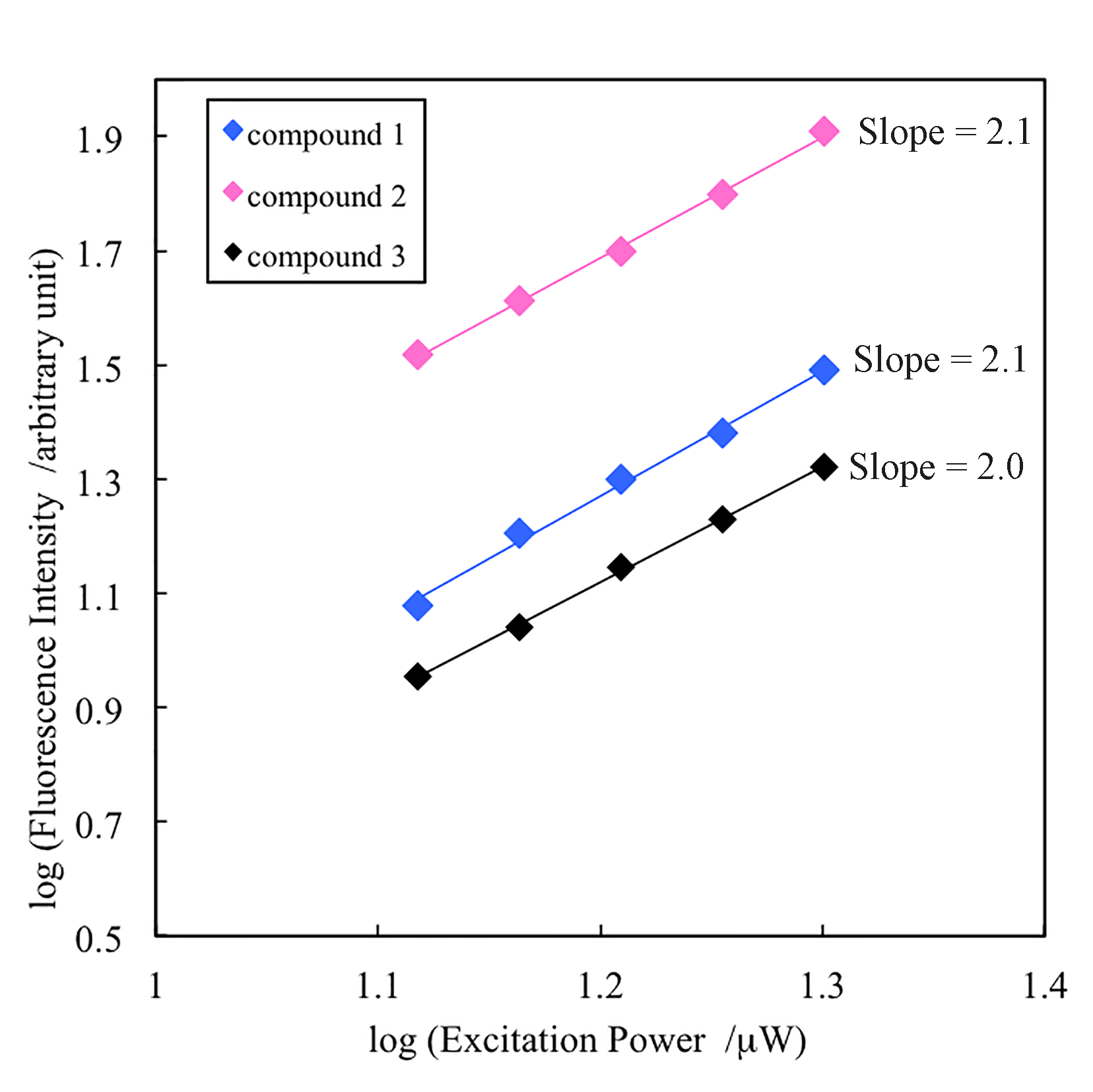 FIG. S1. Incident laser power dependences of two-photon excited fluorescence intensities of compounds 1–3 at 1030 nm.